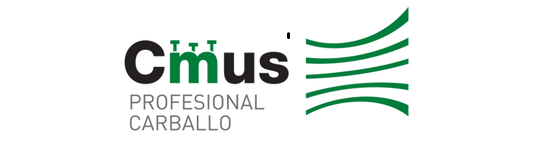 PREINSCRICIÓN PARA ACCEDER AO 2º CURSODE INICIACIÓN 2020-2021Carballo, ....... de setembro de 2020Asdo.: ................................................................................IMPORTANTEA presentación da seguinte solicitude non supón a aceptación final no curso. A Dirección do Conservatorio será a encargada da valoración e terá en conta a data e hora do rexistro de entrada, o concello de empadronamento (preferencia para os empadroados en Carballo), a idade do/a solicitante así como o nivel educativo que está a cursar e o interese polo instrumento sinalado. O número de prazas que se ofertan é de 7.PRAZO DE PRESENTACIÓN DE SOLICITUDES> DO 17-21 DE SETEMBRO DE 2020NOME APELIDOS  DO/A SOLICITANTE E DNIDATA DE NACEMENTO2º Iniciación                         20132º Iniciación                         2013NOME E APELIDOS DO REPRENTANTE  E DNI(pai, nai ou titor/a)TFNOS DE CONTACTOENDEREZODOCUMENTACIÓN QUE SE ACHEGACopia do DNIAutorizo a consulta do empadroamento en Carballo (de ser o caso)Copia do DNIAutorizo a consulta do empadroamento en Carballo (de ser o caso)OBSERVACIÓNS(a cubrir pola Administración)